ПРОЕКТ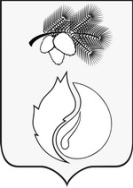 АДМИНИСТРАЦИЯ ГОРОДА КЕДРОВОГОПОСТАНОВЛЕНИЕТомская областьг. КедровыйО внесении изменений в постановление Администрации города Кедрового от 29.10.2021 № 254 «Об утверждении лесохозяйственного регламента городских лесов городского округа «Город Кедровый»В целях привидения в соответствие с действующим законодательствомПОСТАНОВЛЯЕТ:1. Внести в лесохозяйственный регламент городских лесов городского округа «Город Кедровый», утвержденный постановлением Администрации города Кедрового от 29.10.2021 № 254, следующие изменения:1) в пункте 4:а) слова «- Федеральный закон от 17.12.1997 № 149-ФЗ «О семеноводстве» заменить словами «- Федеральный закон от 30.12.2021 № 454-ФЗ «О семеноводстве»;б) в подразделе 2.17.3 раздела 2.17 главы II слова «- с Федеральным законом от 17.12.1997 № 149-ФЗ (ред. от 03.07.2016) «О семеноводстве» заменить словами «- с Федеральным законом от 30.12.2021 № 454-ФЗ «О семеноводстве»;1.1) в подпункте 4.2: а) слова «- Постановление Правительства РФ от 22.06.2007 № 394 «Об утверждении Положения об осуществлении федерального государственного лесного надзора (лесной охраны)» заменить словами «- Постановление Правительства РФ от 30.06.2021 № 1098 «О федеральном государственном лесном контроле (надзоре)»;б) слова «- Распоряжение Правительства РФ от 27.05.2013 № 849-р «Об утверждении перечня объектов, не связанных с созданием лесной инфраструктуры, для защитных лесов, эксплуатационных лесов, резервных лесов» заменить словами «- Распоряжение Правительства РФ от 23.04.2022 № 999-р «Об утверждении Перечня некапитальных строений, сооружений, не связанных с созданием лесной инфраструктуры, для защитных лесов, эксплуатационных лесов, резервных лесов»;в) в подразделе 1.1.11 раздела 1 главы I слова «- распоряжением Правительства РФ от 27.05.2013 № 849-р.» заменить словами «- распоряжением Правительства РФ от 23.04.2022 № 999-р «Об утверждении Перечня некапитальных строений, сооружений, не связанных с созданием лесной инфраструктуры, для защитных лесов, эксплуатационных лесов, резервных лесов»;г) слова «- Приказ Минприроды России от 04.12.2020 № 1014 «Об утверждении Правил лесовосстановления, состава проекта лесовосстановления, порядка разработки проекта лесовосстановления и внесения в него изменений» заменить словами «- Приказ Минприроды России от 29.12.2021 № 1024 «Об утверждении Правил лесовосстановления, формы, состава, порядка согласования проекта лесовосстановления, оснований для отказа в его согласовании, а также требований в электронной форме проекта»;д) в подразделе 2.17.3 раздела 2.17 главы II слова «- Приказом Минприроды России от 04.12.2020 № 1014 «Об утверждении Правил лесовосстановления, состава проекта лесовосстановления, порядка разработки проекта лесовосстановления и внесения в него изменений» заменить словами «- Приказом Минприроды России от 29.12.2021 № 1024 «Об утверждении Правил лесовосстановления, формы, состава, порядка согласования проекта лесовосстановления, оснований для отказа в его согласовании, а также требований в электронной форме проекта»;е) слова «- Приказ Минприроды России от 29.03.2018 № 122 «Об утверждении Лесоустроительной инструкции» заменить словами «- Приказ Минприроды России от 05.08.2022 № 510 «Об утверждении Лесоустроительной инструкции»;ё) слова «- Приказ Минприроды России от 28.07.2020 № 495 «Об утверждении Правил использования лесов для переработки древесины и иных лесных ресурсов» заменить словами «- Приказ Минприроды России от 31.01.2022 № 54 «Об утверждении Правил использования лесов для создания и эксплуатации объектов лесоперерабатывающей инфраструктуры»;ж) в таблице 3.3.1 раздела 3.3 главы III в словах «- п. 5 Приказа Минприроды РФ от 28.07.2020 № 495 «Об утверждении Правил использования лесов для переработки древесины и иных лесных ресурсов» заменить словами «- п. 5 Приказа Минприроды России от 31.01.2022 № 54 «Об утверждении Правил использования лесов для создания и эксплуатации объектов лесоперерабатывающей инфраструктуры»; «- п. 6 Приказа Минприроды России от 28.07.2020 № 495 «Об утверждении Правил использования лесов для переработки древесины и иных лесных ресурсов» заменить словами «- п. 6 Приказа Минприроды России от 31.01.2022 № 54 «Об утверждении Правил использования лесов для создания и эксплуатации объектов лесоперерабатывающей инфраструктуры»;з) слова «- Приказ Минприроды России от 30.07.2020 № 539 «Об утверждении формы лесной декларации, порядка её заполнения и подачи, требований к формату лесной декларации в электронной форме» заменить словами «- Приказ Минприроды России от 29.04.2021 № 303 «Об утверждении формы лесной декларации, порядка её заполнения и подачи, требований к формату лесной декларации в электронной форме»;и) слова «- Приказ Минприроды России от 14.11.2016 № 592 «Об утверждении Порядка проведения государственной инвентаризации лесов» заменить словами «- Приказ Минприроды России от 27.09.2021 № 686 «Об утверждении Порядка проведения государственной инвентаризации лесов»;к) слова «- Приказ Минприроды России от 16.07.2007 № 181 «Особенности использования, охраны, защиты, воспроизводства лесов, расположенных на особо охраняемых природных территориях» заменить словами «- Приказ Минприроды России от 12.08.2021 № 558 «Об утверждении Особенностей использования, охраны, защиты, воспроизводства лесов, расположенных на особо охраняемых природных территориях»;л) в подразделе 1.1.8 раздела 1 главы I слова «- Приказом Минприроды России от 16.07.2007 № 181 «Особенности использования, охраны, защиты, воспроизводства лесов, расположенных на особо охраняемых природных территориях» заменить словами «- Приказом Минприроды России от 12.08.2021 № 558 «Об утверждении Особенностей использования, охраны, защиты, воспроизводства лесов, расположенных на особо охраняемых природных территориях»;м) слова «- Приказ Минприроды России от 30.07.2020 № 541 «Об утверждении Правил лесоразведения, состава проекта лесоразведения, порядка его разработки» заменить словами «- Приказ Минприроды России от 20.12.2021 № 978 «Об утверждении Правил лесоразведения, формы, состава, порядка согласования проекта лесоразведения, оснований для отказа в его согласовании, а также требований к формату в электронной форме проекта лесоразведения»;н) слова «- Приказ Минприроды России от 08.07.2014 № 313 «Об утверждении Правил тушения лесных пожаров» заменить словами «- Приказ Минприроды России от 01.04.2022 № 244 «Об утверждении Правил тушения лесных пожаров»;о) слова «- Приказ Минприроды России от 22.07.2020 № 469 «Об утверждении Правил использования лесов для выращивания посадочного материала лесных растений (саженцев, сеянцев» заменить словами «- Приказ Минприроды России от 12.10.2021 № 737 «Об утверждении Правил создания лесных питомников и их эксплуатации»;п) в абзаце 2 раздела 2.11 главы II, таблице 3.3.1 раздела 3.3 главы III в словах «- утверждён приказом Минприроды РФ от 22.07.2020 № 469» заменить словами «- утвержден приказом Минприроды РФ от 12.10.2021 № 737»; «- (п. 9 Приказа Минприроды России от 22.07.2020 N 469 «Об утверждении Правил использования лесов для выращивания посадочного материала лесных растений (саженцев, сеянцев)» заменить словами «- п. 9 Приказа Минприроды России от 12.10.2021 № 737 «Об утверждении Правил создания лесных питомников и их эксплуатации»; «- п. 12 Приказ Минприроды России от 22.07.2020 №469 «Об утверждении Правил использования лесов для выращивания посадочного материала лесных растений (саженцев, сеянцев)» заменить словами «- п. 14 Приказа Минприроды России от 12.10.2021 № 737 «Об утверждении Правил создания лесных питомников и их эксплуатации»;р) слова «- Приказ Рослесхоза от 29.02.2012 № 69 «Об утверждении состава проекта освоения лесов и порядка его разработки» исключить, добавить «- Приказ Минприроды России от 16.11.2021 № 864 «Об утверждении Состава проекта освоения лесов, порядка его разработки и внесения в него изменений, требований к формату проекта освоения лесов в форме электронного документа»;1.2) в подпункте 4.3:а) слова «- ГОСТ 17.6.1.01-83 «Охрана и защита лесов. Термины и определения» заменить словами «- ГОСТ Р 69058-2020 «Охрана окружающей среды. Защита, рациональное использование и воспроизводство лесов. Термины и определения»;б) слова «- ОСТ 56-103-98 «Охрана лесов от пожаров. Противопожарные разрывы и минерализованные полосы. Критерии качества и оценка состояния» исключить;2) в абзаце 7 раздела 2.13 главы II слова «- Правила подготовки и принятия решения о предоставлении водного объекта в пользование утверждены Постановлением Правительства Российской Федерации от 30.12.2006 № 844» заменить словами «- Правила подготовки и принятия решения о предоставлении водного объекта в пользование утверждены Постановлением Правительства Российской Федерации от 19.01.2022 № 18».2. Настоящее постановление вступает в силу со дня официального подписания.3.Разместить на официальном сайте Администрации города Кедрового в информационно-телекоммуникационной сети «Интернет»:  http://www.kedradm.ru.4. Контроль за исполнением настоящего постановления возложить на Первого заместителя Мэра города Кедрового.Мэр города Кедрового                                                                                                  Н.А. СоловьеваЮшта Ирина Валерьевна8 (38250) 35-418____________________ 2024 г.№ ______